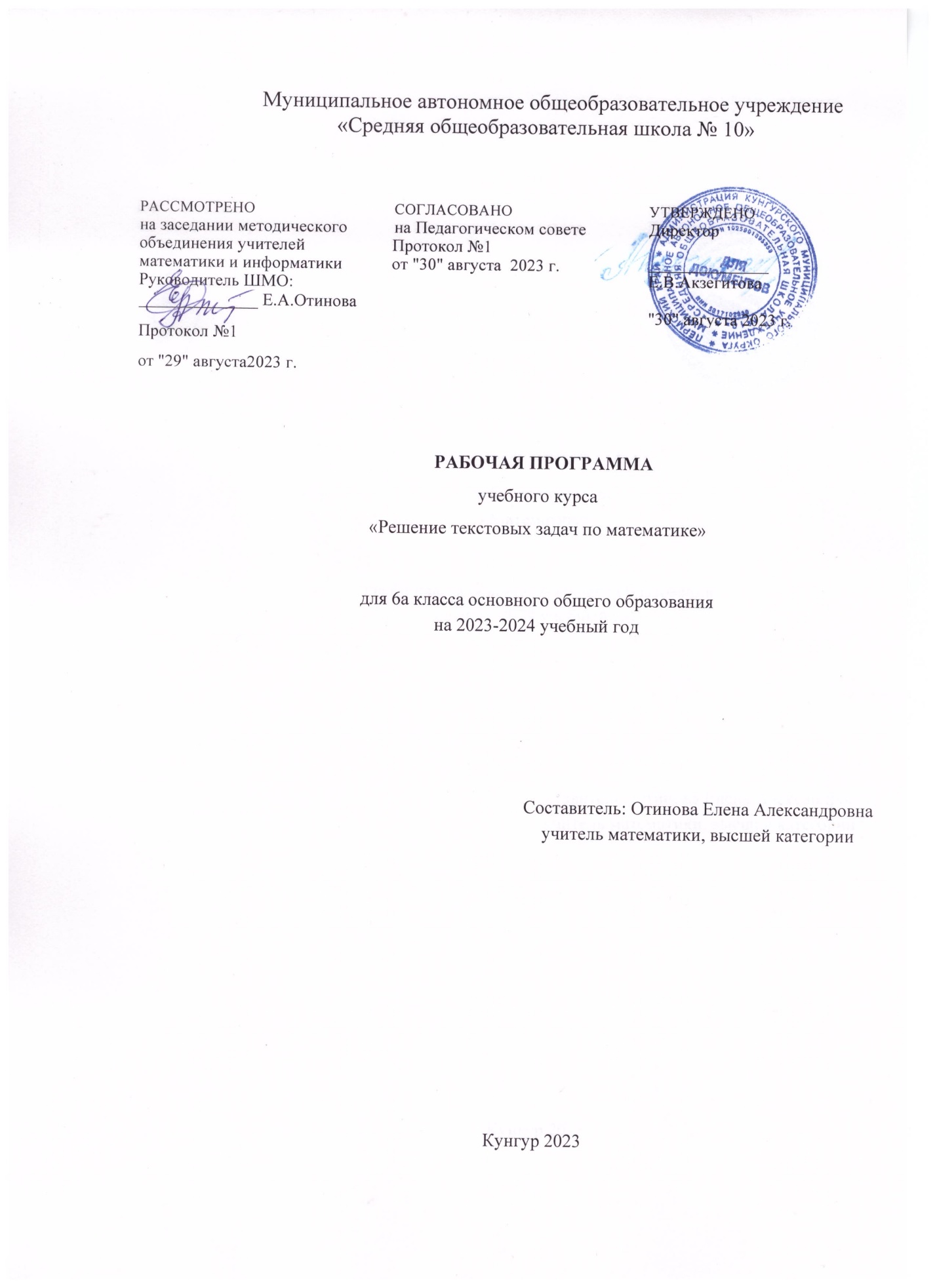 Пояснительная запискаОбщая характеристика учебного курсаПредмет "Наглядная геометрия" является разделом курса "Математика". Рабочая программа по математике для обучающихся 5 классов разработана на основе Федерального государственного образовательного стандарта основного общего образования с учётом и современных мировых требований, предъявляемых к математическому образованию, и традиций российского образования, которые обеспечивают овладение ключевыми компетенциями, составляющими основу для непрерывного образования и саморазвития, а также целостность общекультурного, личностного и познавательного развития обучающихся. В рабочей программе учтены идеи и положения Концепции развития математического образования в Российской Федерации. В эпоху цифровой трансформации всех сфер человеческой деятельности невозможно стать образованным современным человеком без базовой математической подготовки. Уже в школе математика служит опорным предметом для изучения смежных дисциплин, а после школы реальной необходимостью становится непрерывное образование, что требует полноценной базовой общеобразовательной подготовки, в том числе и математической.Это обусловлено тем, что в наши дни растёт число профессий, связанных с непосредственным применением математики: и в сфере экономики, и в бизнесе, и в технологических областях, и даже в гуманитарных сферах. Таким образом, круг школьников, для которых математика может стать значимым предметом, расширяется.Практическая полезность математики обусловлена тем, что её предметом являются фундаментальные структуры нашего мира: пространственные формы и количественные отношения от простейших, усваиваемых в непосредственном опыте, до достаточно сложных, необходимых для развития научных и прикладных идей. Без конкретных математических знаний затруднено понимание принципов устройства и использования современной техники, восприятие и интерпретация разнообразной социальной, экономической, политической информации, малоэффективна повседневная практическая деятельность. Каждому человеку в своей жизни приходится выполнять расчёты и составлять алгоритмы, находить и применять формулы, владеть практическими приёмами геометрических измерений и построений, читать информацию, представленную в виде таблиц, диаграмм и графиков, жить в условиях неопределённости и понимать вероятностный характер случайных событий.Одновременно с расширением сфер применения математики в современном обществе всё более важным становится математический стиль мышления, проявляющийся в определённых умственных навыках. В процессе изучения математики в арсенал приёмов и методов мышления человека естественным образом включаются индукция и дедукция, обобщение и конкретизация, анализ и синтез, классификация и систематизация, абстрагирование и аналогия. Объекты математических умозаключений, правила их конструирования раскрывают механизм логических построений, способствуют выработке умения формулировать, обосновывать и доказывать суждения, тем самым развивают логическое мышление. Ведущая роль принадлежит математике и в формировании алгоритмической компоненты мышления и воспитании умений действовать по заданным алгоритмам, совершенствовать известные и конструировать новые. В процессе решения задач — основой учебной деятельности на уроках математики — развиваются также творческая и прикладная стороны мышления.Обучение математике даёт возможность развивать у обучающихся точную, рациональную и информативную речь, умение отбирать наиболее подходящие языковые, символические, графические средства для выражения суждений и наглядного их представления.Изучение математики также способствует эстетическому воспитанию человека, пониманию красоты и изящества математических рассуждений, восприятию геометрических форм, усвоению идеи симметрии.Цели изучения курсаПриоритетными целями обучения наглядной геометрии в 6 классе являются:продолжение формирования основных математических понятий (число, величина, геометрическая фигура), обеспечивающих преемственность и перспективность математического образования обучающихся;развитие интеллектуальных и творческих способностей обучающихся, познавательной активности, исследовательских умений, интереса к изучению математики;подведение обучающихся на доступном для них уровне к осознанию взаимосвязи геометрии и окружающего мира;формирование функциональной математической грамотности: умения распознавать математические объекты в реальных жизненных ситуациях, применять освоенные умения для решения практико-ориентированных задач, интерпретировать полученные результаты и оценивать их на соответствие практической ситуации.В Примерной рабочей программе предусмотрено формирование пропедевтических алгебраических представлений. Буква как символ некоторого числа в зависимости от математического контекста вводится постепенно. Буквенная символика широко используется прежде всего для записи общих утверждений и предложений, формул, в частности для вычисления геометрических величин, в качестве «заместителя» числа.В курсе «Математики» 6 класса представлена наглядная геометрия, направленная на развитие образного мышления, пространственного воображения, изобразительных умений. Это важный этап в изучении геометрии, который осуществляется на наглядно-практическом уровне, опирается на наглядно-образное мышление обучающихся. Большая роль отводится практической деятельности, опыту, эксперименту, моделированию. Обучающиеся знакомятся с геометрическими фигурами на плоскости и в пространстве, с их простейшими конфигурациями, учатся изображать их на нелинованной и клетчатой бумаге, рассматривают их простейшие свойства. В процессе изучения наглядной геометрии знания, полученные обучающимися в начальной школе, систематизируются и расширяются.Место учебного курса в учебном планеСогласно учебному плану в 6 классе изучается интегрированный предмет «Наглядная геометрия», который включает арифметический материал, наглядную геометрию и моделирование объёмных фигур. Учебный план на изучение наглядной геометрии в 6 классе отводит 1 учебный час в неделю, всего 34 учебных часа.Содержание учебного курса «Наглядная геометрия»Наглядные представления о фигурах на плоскости: точка, прямая, отрезок, луч, угол, ломаная, многоугольник, четырёхугольник, треугольник, окружность, круг. Взаимное расположение двух прямых на плоскости, параллельные прямые, перпендикулярные прямые. Измерение расстояний: между двумя точками, от точки до прямой; длина маршрута на квадратной сетке. Понятие координаты точки и координатной плоскости. Измерение и построение углов с помощью транспортира. Виды треугольников: остроугольный, прямоугольный, тупоугольный; равнобедренный, равносторонний. Четырёхугольник, примеры четырёхугольников. Прямоугольник, квадрат: использование свойств сторон, углов, диагоналей. Изображение геометрических фигур на нелинованной бумаге с использованием циркуля, линейки, угольника, транспортира. Построения на клетчатой бумаге. Периметр многоугольника. Понятие площади фигуры; единицы измерения площади. Приближённое измерение площади фигур, в том числе на квадратной сетке.Приближённое измерение длины окружности, площади круга. Симметрия: центральная, осевая и зеркальная симметрии. Построение симметричных фигур. Наглядные представления о пространственных фигурах: параллелепипед, куб, призма, пирамида, конус, цилиндр, шар и сфера. Изображение пространственных фигур. Примеры развёрток многогранников, цилиндра и конуса. Создание моделей пространственных фигур (из бумаги, проволоки, пластилина и др.). Понятие объёма; единицы измерения объёма. Объём прямоугольного параллелепипеда, куба.Планируемые образовательные результатыЛичностные результаты.Личностные результаты освоения программы учебного предмета «Наглядная геометрия» характеризуются:Патриотическое воспитание:проявлением интереса к прошлому и настоящему российской математики, ценностным отношением к достижениям российских математиков и российской математической школы, к использованию этих достижений в других науках и прикладных сферах.Гражданское и духовно-нравственное воспитание:готовностью к выполнению обязанностей гражданина и реализации его прав, представлением о математических основах функционирования различных структур, явлений, процедур гражданского общества (выборы, опросы и пр.);готовностью к обсуждению этических проблем, связанных с практическим применением достижений науки, осознанием важности морально-этических принципов в деятельности учёного.Трудовое воспитание:установкой на активное участие в решении практических задач математической направленности, осознанием важности математического образования на протяжении всей жизни для успешной профессиональной деятельности и развитием необходимых умений; осознанным выбором и построением индивидуальной траектории образования и жизненных планов с учётом личных интересов и общественных потребностей.Эстетическое воспитание:способностью к эмоциональному и эстетическому восприятию математических объектов, задач, решений, рассуждений; умению видеть математические закономерности в искусстве.Ценности научного познания:ориентацией в деятельности на современную систему научных представлений об основных закономерностях развития человека, природы и общества, пониманием математической науки как сферы человеческой деятельности, этапов её развития и значимости для развития цивилизации; овладением языком математики и математической культурой как средством познания мира; овладением простейшими навыками исследовательской деятельности.Физическое воспитание, формирование культуры здоровья и эмоционального благополучия:готовностью применять математические знания в интересах своего здоровья, ведения здорового образа жизни (здоровое питание, сбалансированный режим занятий и отдыха, регулярная физическая активность); сформированностью навыка рефлексии, признанием своего права на ошибку и такого же права другого человека.Экологическое воспитание:ориентацией на применение математических знаний для решения задач в области сохранности окружающей среды, планирования поступков и оценки их возможных последствий для окружающей среды; осознанием глобального характера экологических проблем и путей их решения.Личностные результаты, обеспечивающие адаптацию обучающегося к изменяющимся условиям социальной и природной среды:готовностью к действиям в условиях неопределённости, повышению уровня своей компетентности через практическую деятельность, в том числе умение учиться у других людей, приобретать в совместной деятельности новые знания, навыки и компетенции из опыта других;необходимостью в формировании новых знаний, в том числе формулировать идеи, понятия, гипотезы об объектах и явлениях, в том числе ранее неизвестных, осознавать дефициты собственных знаний и компетентностей, планировать своё развитие;способностью осознавать стрессовую ситуацию, воспринимать стрессовую ситуацию как вызов, требующий контрмер, корректировать принимаемые решения и действия, формулировать и оценивать риски и последствия, формировать опыт.Метапредметные результатыМетапредметные результаты освоения программы учебного предмета «Наглядная геометрия» характеризуются овладением универсальными познавательными действиями, универсальными коммуникативными действиями и универсальными регулятивными действиями.1)	Универсальные познавательные действия обеспечивают формирование базовых когнитивных процессов обучающихся (освоение методов познания окружающего мира; применение логических, исследовательских операций, умений работать с информацией).Базовые логические действия:—	выявлять и характеризовать существенные признаки математических объектов, понятий, отношений между понятиями;—	формулировать определения понятий; устанавливать существенный признак классификации, основания для обобщения и сравнения, критерии проводимого анализа;—	воспринимать, формулировать и преобразовывать суждения: утвердительные и отрицательные, единичные, частные и общие;—	условные; выявлять математические закономерности, взаимосвязи и противоречия в фактах, данных, наблюдениях и утверждениях;—	предлагать критерии для выявления закономерностей и противоречий;—	делать выводы с использованием законов логики, дедуктивных и индуктивных умозаключений, умозаключений по аналогии;—	разбирать доказательства математических утверждений (прямые и от противного), проводить самостоятельно несложные доказательства математических фактов, выстраивать аргументацию, приводить примеры и контрпримеры;—	обосновывать собственные рассуждения; выбирать способ решения учебной задачи (сравнивать несколько вариантов решения, выбирать наиболее подходящий с учётом самостоятельно выделенных критериев).Базовые исследовательские действия:—	использовать вопросы как исследовательский инструмент познания;—	формулировать вопросы, фиксирующие противоречие, проблему, самостоятельно устанавливать искомое и данное, формировать гипотезу,—	аргументировать свою позицию, мнение;—	проводить по самостоятельно составленному плану несложный эксперимент, небольшое исследование по установлению особенностей математического объекта, зависимостей объектов между собой;—	самостоятельно формулировать обобщения и выводы по результатам проведённого наблюдения, исследования, оценивать достоверность полученных результатов, выводов и обобщений; прогнозировать возможное развитие процесса, а также выдвигать предположения о его развитии в новых условиях.Работа с информацией:—	выявлять недостаточность и избыточность информации, данных, необходимых для решения задачи;—	выбирать, анализировать, систематизировать и интерпретировать информацию различных видов и форм представления;—	выбирать форму представления информации и иллюстрировать решаемые задачи схемами, диаграммами, иной графикой и их комбинациями;—	оценивать надёжность информации по критериям, предложенным учителем или сформулированным самостоятельно.2)	Универсальные коммуникативные действия обеспечивают сформированность социальных навыков обучающихся.Общение:—	воспринимать и формулировать суждения в соответствии с условиями и целями общения;—	ясно, точно, грамотно выражать свою точку зрения в устных и письменных текстах, давать пояснения по ходу решения задачи, комментировать полученный результат; в ходе обсуждения задавать вопросы по существу обсуждаемой темы, проблемы, решаемой задачи, высказывать идеи, нацеленные на поиск решения;—	сопоставлять свои суждения с суждениями других участников диалога, обнаруживать различие и сходство позиций;—	в корректной форме формулировать разногласия, свои возражения;—	представлять результаты решения задачи, эксперимента, исследования, проекта;—	самостоятельно выбирать формат выступления с учётом задач презентации и особенностей аудитории.Сотрудничество:—	понимать и использовать преимущества командной и индивидуальной работы при решении учебных математических задач;—	принимать цель совместной деятельности, планировать организацию совместной работы, распределять виды работ, договариваться, обсуждать процесс и результат работы;—	обобщать мнения нескольких людей; участвовать в групповых формах работы (обсуждения, обмен мнениями, мозговые штурмы и др.);—	выполнять свою часть работы и координировать свои действия с другими членами команды;—	оценивать качество своего вклада в общий продукт по критериям, сформулированным участниками взаимодействия.3)	Универсальные регулятивные действия обеспечивают формирование смысловых установок и жизненных навыков личности.Самоорганизация:—	самостоятельно составлять план, алгоритм решения задачи (или его часть), выбирать способ решения с учётом имеющихся ресурсов и собственных возможностей, аргументировать и корректировать варианты решений с учётом новой информации. Самоконтроль:—	владеть способами самопроверки, самоконтроля процесса и результата решения математической задачи;—	предвидеть трудности, которые могут возникнуть при решении задачи, вносить коррективы в деятельность на основе новых обстоятельств, найденных ошибок, выявленных трудностей;—	оценивать соответствие результата деятельности поставленной цели и условиям, объяснять причины достижения или недостижения цели, находить ошибку, давать оценку приобретённому опыту.Предметные результаты:Приводить примеры объектов окружающего мира, имеющих форму изученных геометрических плоских и пространственных фигур, примеры равных и симметричных фигур.Изображать с помощью циркуля, линейки, транспортира на нелинованной и клетчатой бумаге изученные плоские геометрические фигуры и конфигурации, симметричные фигуры.Пользоваться геометрическими понятиями: равенство фигур, симметрия; использовать терминологию, связанную с симметрией: ось симметрии, центр симметрии.Находить величины углов измерением с помощью транспортира, строить углы заданной величины, пользоваться при решении задач градусной мерой углов; распознавать на чертежах острый, прямой, развёрнутый и тупой углы.Вычислять длину ломаной, периметр многоугольника, пользоваться единицами измерения длины, выражать одни единицы измерения длины через другие.Находить, используя чертёжные инструменты, расстояния: между двумя точками, от точки до прямой, длину пути на квадратной сетке.Вычислять площадь фигур, составленных из прямоугольников, использовать разбиение на прямоугольники, на равные фигуры, достраивание до прямоугольника; пользоваться основными единицами измерения площади; выражать одни единицы измерения площади через другие.Распознавать на моделях и изображениях пирамиду, конус, цилиндр, использовать терминологию: вершина, ребро, грань, основание, развёртка.Изображать на клетчатой бумаге прямоугольный параллелепипед.Вычислять объём прямоугольного параллелепипеда, куба, пользоваться основными единицами измерения объёма; выражать одни единицы измерения объёма через другие.Решать несложные задачи на нахождение геометрических величин в практических ситуациях.Тематическое планированиеОБЯЗАТЕЛЬНЫЕ УЧЕБНЫЕ МАТЕРИАЛЫ ДЛЯ УЧЕНИКАШарыгин И.Ф., Ерганжиева Л.Н., Математика. Наглядная геометрия, ООО "ДРОФА"; АО "Издательство Просвещение"МЕТОДИЧЕСКИЕ МАТЕРИАЛЫ ДЛЯ УЧИТЕЛЯЕрганжиева Л.Н. Наглядная геометрия. 5-6 классы. Рабочая программа. Методические материалы к линии УМК И.Ф. Шарыгина, Л.Н. Ерганжиевой: учебно-методическое пособие. - М.: Дрофа, 2017ЦИФРОВЫЕ ОБРАЗОВАТЕЛЬНЫЕ РЕСУРСЫ И РЕСУРСЫ СЕТИ ИНТЕРНЕТЭлектронный учебник:https://cdnpdf.com/pdf-16142-matematika-naglyadnaya-geometriya-5-6-klassy-sharygin-if-erganzhieva-lnГеогебра - электронная платформа для построения и визуализации геометрических фигур на плоскости и в пространстве:https://www.geogebra.orgУЧЕБНОЕ ОБОРУДОВАНИЕНабор плоских и объёмных геометрических тел для демонстрацииУгольникТранспортирЦиркульОБОРУДОВАНИЕ ДЛЯ ПРОВЕДЕНИЯ ЛАБОРАТОРНЫХ И ПРАКТИЧЕСКИХ РАБОТМультимедийный проекторНабор бумаги и/или картона для конструирования фигурНожницы, клей№ п/пНаименование разделов и тем программыКоличество часовКоличество часовКоличество часовДата изученияДата изученияПредметные достиженияПредметные достиженияВиды, формы контроляЭлектроные (цифровые) образовательные ресурсы№ п/пНаименование разделов и тем программывсегоконтрольные работыпрактические работыДата изученияДата изученияПредметные достиженияПредметные достиженияВиды, формы контроляЭлектроные (цифровые) образовательные ресурсы1.Фигурки из кубиков и их частей201СентябрьСентябрьУченик получит представление о методе трёх проекций пространственных тел, сможет составить куб из многогранников и построить сечение кубаУченик получит представление о методе трёх проекций пространственных тел, сможет составить куб из многогранников и построить сечение кубаУстный опрос; Практическая работаhttps://etudes.ru/models/2.Параллельность и перпендикулярность300СентябрьСентябрьУченик сможет находить и называть параллельные, перпендикулярные и скрещивающиеся прямые, сможет построить данные прямые с помощьючертёжных инструментов.Ученик сможет находить и называть параллельные, перпендикулярные и скрещивающиеся прямые, сможет построить данные прямые с помощьючертёжных инструментов.Устный опрос;Письменный контрольhttps://www.geogebra.org3.Параллелограммы300ОктябрьОктябрьУченик сможет различать прямоугольник, параллелограмм и ромб, называть свойства и признаки данных фигур, получит представление озолотом сечении.Ученик сможет различать прямоугольник, параллелограмм и ромб, называть свойства и признаки данных фигур, получит представление озолотом сечении.Устный опрос;Письменный контрольhttps://www.geogebra.org4.Координаты, координаты, координаты…300НоябрьНоябрьУченик получит представление о декартовой системе координат, сможетстроить координатную плоскость и отмечать на ней точки с заданными координатами, получит представление ополярных координатах испособах их задания.Ученик получит представление о декартовой системе координат, сможетстроить координатную плоскость и отмечать на ней точки с заданными координатами, получит представление ополярных координатах испособах их задания.Устный опрос;Письменный контрольhttps://etudes.ru/etudes/5.Оригами202Ноябрь - декабрьНоябрь - декабрьУченик сможетскладывать различные фигуры из бумаги по заданной схеме.Ученик сможетскладывать различные фигуры из бумаги по заданной схеме.Устный опрос; Практическая работаhttps://etudes.ru/sketches/6.Замечательные кривые100ДекабрьДекабрьУченик получит представление и научится строить такие кривые, как: эллипс, окружность, гипербола, парабола,используя при этом различные сечения конуса.Ученик получит представление и научится строить такие кривые, как: эллипс, окружность, гипербола, парабола,используя при этом различные сечения конуса.Устный опросhttps://etudes.ru/models/ https://etudes.ru/sketches/7.Кривые Дракона201ДекабрьДекабрьУченик получит представление о понятии кривых Дракона и правилах их получения,сможет построить данные кривые с помощью    чертёжныхпринадлежностей и бумаги.Ученик получит представление о понятии кривых Дракона и правилах их получения,сможет построить данные кривые с помощью    чертёжныхпринадлежностей и бумаги.Устный опрос; Практическая работаhttp://www.mathnet.ru/links/ebe85 a7b835de4a267adadf81a266071/k vant1057.pdf https://videouroki.net/video/25- krivye-drakona.html8.Лабиринты100ЯнварьЯнварьУченик получит представление об истории лабиринтов, сможет решать лабиринты, используя метод проб и ошибок, метод зачёркивания тупиков, правило однойруки.Ученик получит представление об истории лабиринтов, сможет решать лабиринты, используя метод проб и ошибок, метод зачёркивания тупиков, правило однойруки.Устный опрос;Письменный контрольhttps://etudes.ru/sketches/9.Геометрия клетчатой бумаги200ЯнварьЯнварьУченик сможет выполнять построенияперпендикуляра к отрезку с помощью линейки, построениеокружности на клетчатой бумаге, построение прямоугольного треугольника и квадратапо заданной площади.Ученик сможет выполнять построенияперпендикуляра к отрезку с помощью линейки, построениеокружности на клетчатой бумаге, построение прямоугольного треугольника и квадратапо заданной площади.Письменный контрольhttps://etudes.ru/sketches/10.Зеркальное отражение200ФевральФевральУченик сможет получать изображения с помощью отражения предмета от одного и/или несколькихзеркал.Ученик сможет получать изображения с помощью отражения предмета от одного и/или несколькихзеркал.Письменный контрольhttps://etudes.ru/models/11.Симметрия200ФевральФевральУченик получит представление о различных видах симметрии и сможет различать их на плоскости и в пространстве, сможет построить симметричные фигуры с помощью геометрическихинструментов и кальки.Ученик получит представление о различных видах симметрии и сможет различать их на плоскости и в пространстве, сможет построить симметричные фигуры с помощью геометрическихинструментов и кальки.Устный опрос;Письменный контрольhttps://etudes.ru/models/12.Бордюры200МартМартУченик сможет строить различные виды бордюров, используя параллельный перенос, зеркальную и центральную симметрии,поворот.Ученик сможет строить различные виды бордюров, используя параллельный перенос, зеркальную и центральную симметрии,поворот.Устный опрос;Письменный контрольhttps://etudes.ru/etudes/13.Орнаменты200МартМартУченик получит представление о паркете и его составной части – ячейки, сможет построить различные виды паркетови орнаментов.Ученик получит представление о паркете и его составной части – ячейки, сможет построить различные виды паркетови орнаментов.Письменный контрольhttps://etudes.ru/etudes/14.Симметрия помогает решать задачи200АпрельАпрельУченик сможет построитьфигуры при осевой симметрии, сможетнаходить расстояние от точки до прямой, используя свойствокасательнойУченик сможет построитьфигуры при осевой симметрии, сможетнаходить расстояние от точки до прямой, используя свойствокасательнойПисьменный контроль15.Одно важное свойство окружности200АпрельУченик сможет различать вписанный прямоугольный треугольник среди других чертежей, научится строить его, получит представление и сможет вычислить вписанный и центральный углытреугольника.Ученик сможет различать вписанный прямоугольный треугольник среди других чертежей, научится строить его, получит представление и сможет вычислить вписанный и центральный углытреугольника.Письменный контрольПисьменный контроль16.Задачи, головоломки, игры200МайУченик сможет использовать способы решения головоломок, решать простейшие задачи по готовым чертежам,решать занимательные задачи и головоломки.Ученик сможет использовать способы решения головоломок, решать простейшие задачи по готовым чертежам,решать занимательные задачи и головоломки.Письменный контрольПисьменный контроль17.Промежуточная аттестация110МайУченик получит умение осуществлять контроль своей деятельности в процессе достижения результата.Ученик получит умение осуществлять контроль своей деятельности в процессе достижения результата.Письменное тестированиеПисьменное тестированиеВсего 3414